Когда вести ребенка к логопеду?Несмотря, на огромное количество информации, которую родители дошкольников получают в детском саду, в поликлинике, в различных группах и чатах в социальных сетях в отношении развитии речи, очень часто возникает вопрос: а нужно ли вести ребенка к логопеду?  Бывают ситуации, когда родители приводят на консультацию ребенка, у которого нет речевых проблем, и родителям «показалось», что «что-то не так». А бывает наоборот, ребенку требуется логопедическая помощь, а родители считают: «ничего, пройдет, он еще, просто, маленький». А если речевые проблемы есть и родители их видят, то чаще всего ждут, когда ребенку исполнится 5, 6, 7 лет, чтобы записаться к логопеду на консультацию. И пропадает драгоценное время, которое могло бы ускорить процесс коррекции, и не накопить дополнительного отставания в развитии ребенка.Обязательно обращаемся к логопеду, если:С 0 до 1 года ребенок не гулит и не лепечет, нет первых слов, ребенок вас не понимает. Если логопед, к которому вы обратились, говорит, давайте подождем 2-3 лет, смело ищите другого логопеда.С 2 до 3 лет если малыш не понимает вас, если вы не понимаете малыша (говорит на своем языке), или он молчит, если нет осознанных слов, нет простой фразы. Если логопед, к которому вы обратились, говорит, давайте подождем 4-5 лет, смело ищите другого логопеда.С 3 до 6 лет бедный словарный запас, ошибки в грамматическом оформлении речи (мама купил, папа пошла, красивый игрушка, много книгов, стулов), перестановка звуков и слогов в словах, неумение составлять предложения по картинкам, затруднения при пересказе мультфильмов, сказок или событий, «коверкает» или не произносит звуки.С 6 до 9 лет если ребенок совершает «глупые ошибки» на письме (пропускает гласные, переставляет звуки и слоги, путает буквы), пишет текст одним предложением, оглушает звонкие согласные, пишет буквы вверх ногами. В этом случае к логопеду немедленно, так как дисграфию можно исправить только до определенного возраста.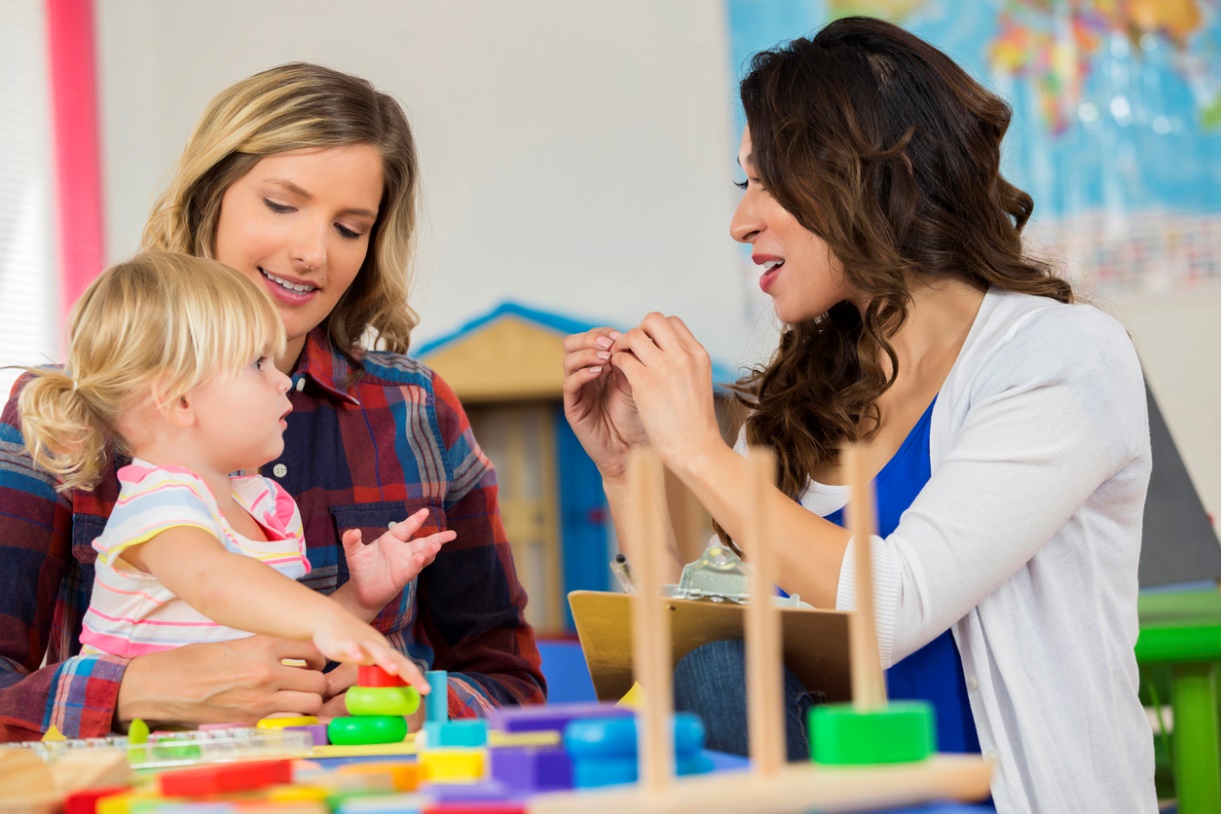 